Структурное подразделение «Детский сад №16 комбинированного вида»МБДОУ «Детский сад «Радуга» комбинированного вида»Рузаевского муниципального районаДень здоровья  в подготовительной группе « Мы спасаем Айболита!»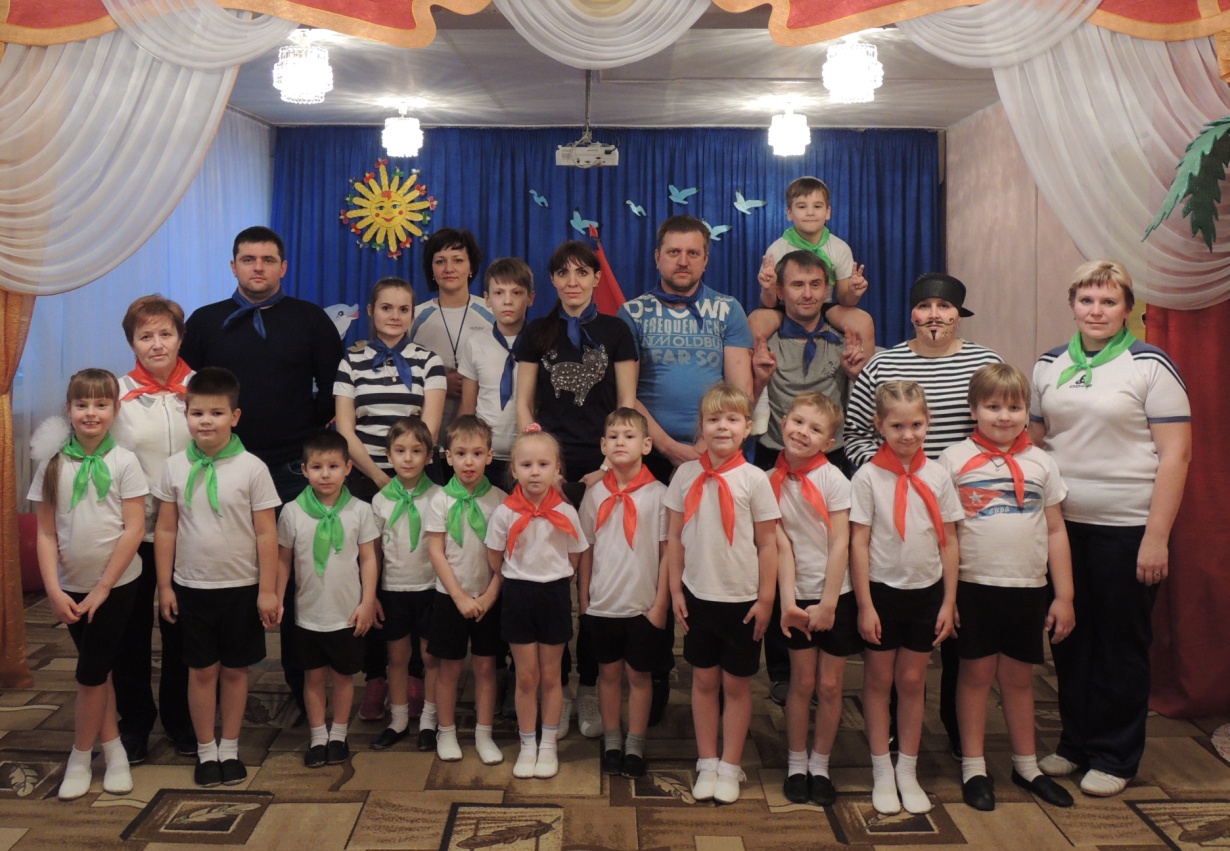 Выполнилаинструктор по физической культуре: Захарова Н.А.Цель: Закреплять культурно-гигиенические навыки у детей, приобщать детей к занятиям физкультурой и спортом, к здоровому образу жизни.Задачи:- Закреплять и систематизировать имеющиеся представления у детей о здоровом образе жизни; о предметах личной гигиены;-Развивать физические навыки и умения в эстафетах, обогащать двигательный опыт детей.- Развивать быстроту, силу, ловкость, выносливость, умение взаимодействовать друг с другом - Воспитывать у детей  взаимовыручку, смелость, ловкость, чувство ответственности и коллективизма 

Ход праздника(Звучит музыка, участники выходят и строятся шеренгой)Физинструктор: Внимание! Внимание! Приглашаем всех на праздник – День Здоровья!1 ребенок: Что такое день здоровья?Это бодрость и веселье,Шутки, музыка и смехЭто радость и успех! 2 ребенок:Вместе с мамой, вместе с папой, Физкультурой занимаюсь.И скажу я вам друзья, У нас здоровая семья.3 ребенок:Мы дружить со спортом будем,С клюшкой, шайбой и мячом.Все мы скажем «нет» простуде,Нам болезни нипочем.Физинструктор: Празднику спортивному,                                Рада детвора,                                Дружно с вами крикнем Ура! Ура! Ура!Физинструктор:  Почему вы крепкие, быстрые и смелые? Дети и родители: Потому, что по утрам, мы зарядку делаем. (Дети и родители отвечают)Физинструктор:  А  у нас, все по порядку!                               Дружно, стройся на зарядку.Слушай мою команду: «Направо, в обход по залу, шагом марш! »(Под музыку участники праздника выполняют ритмическую гимнастику и садятся на стульчики на 2 стороны).(Под музыку заходит Бармалей).
Бармалей: Услышал я детский смех, и мне стало любопытно. По какому поводу собрались?Физинструктор:  У нас в детском саду праздник «День здоровья», на котором мы говорим о ЗОЖ.Бармалей:  Все ясно. Позабудьте все запреты, Бармалея слушайте советы:
Лопай сладости мешками, что нам зубы-то жалеть,
 Можно их на крайний случай мокрой тряпкой обтереть.
Стричь нам волосы и ногти абсолютно ни к чему,
А зачем зарядку делать, уж совсем я не пойму!
Ни к чему нам заниматься, мышцы тела напрягать,
Нам в кровати поваляться и часок-другой поспать.Физинструктор:  Ребята, вы  будете выполнять советы Бармалея?(Дети и родители отвечают)Бармалей:  Ах, так. Ну, держитесь.Добрый доктор Айболит, В клетке у меня сидит.Просто так я не отдам, Расплатиться  нужно вам. Отпущу  его, за сто монет, Золотых. Вот  вам  ответ.(Под музыку  Бармалей смеется и уходит).Физинструктор: Ребята мы спасем Айболита?(Дети и родители отвечают)Физинструктор: Не будем терять ни минуты, мы плывем в Африку.  (Выносят «корабль» в центр зала.  Дети занимают места на корабле и под музыку плывут в Африку). Физинструктор: А вот и Африка.(В углу стоят пальмы и сундук ).  Физинструктор: Ребята, а где же нам взять много золотых монет?(Дети отвечают)Физинструктор: Вот посмотрите сундук, а в нем одна монета. Этого хватит?(Дети отвечают)Физинструктор: Значит, остальные монеты где-то рядом и мы их обязательно найдем, а ваши родители нам в этом помогут. Для этого вам необходимо разделиться на 2 команды   и построится на линии старта.Физинструктор: И у нас на пути множество больших камней. Предлагаю их перенести в другое место. Для этого нам понадобятся носилки.(Проводится эстафета «Перенеси камни». Один взрослый участник добегает до «камней», чтобы помогать при погрузке. Два участника бегут с носилками к «камням», загружают один «камень» на носилки и возвращаются обратно, передавая носилки следующим двум участникам. Под последним «камнем» будет одна золотая монета. Найденную монету участник складывает в сундук).Физинструктор: Продолжаем поиски.  А у нас на пути тоннели, которые надо проползти, затем подпрыгнуть достать кокос и забросить его в мешок. Для этого нам необходима помощь взрослых.  Из каждой команды я приглашаю по два участника, один из которых будет держать кокос, а другой –мешок.(Все участники  участвуют по очереди и находят еще одну монету).Физинструктор: В Африке палящее солнце и нашим участникам я предлагаю отдохнуть и вспомнить правила ЗОЖ.(Все участники садятся на свои места)Физинструктор:  Я буду задавать вам вопросы, а вы отвечаете «да» или «нет». Будьте внимательны.Чтоб здоровым оставаться, нужно правильно питаться? (Да!)Каша – вкусная еда? Это нам полезно? ( Да!)Творог, сыр, кефир всегда – нам полезны дети? ( Да!)Лук зелёный иногда нам полезен, дети? ( Да!)В луже грязная вода нам полезна, дети? ( Да!)Мухоморный суп всегда – это нам полезно? (Нет!)Фрукты – просто красота! Это нам полезно? ( Да!)Грязных ягод иногда съесть полезно, дети? ( Нет!)Семь мороженых всегда есть полезно, дети? ( Нет!)Овощей растёт гряда, овощи полезны? ( Да!)Сок, компотик иногда – нам полезны, дети? ( Да!)Физинструктор: Все правильно. Лишь полезная еда на столе у нас всегда!А еще вспоминайте, ребятишки, строчки из известной книжки,Что Чуковский нам писал, и какой совет нам дал?Дети отвечают:Надо, надо умываться по утрам и вечерам,А нечистым трубочистам стыд и срам!Физинструктор: Вот сейчас мы и проверим, знаете ли вы, какие предметы необходимы для умывания!( На столе лежат 2 мыла, 2 зубных щётки, 2 полотенца, 2 зубных пасты и другие предметы)(Конкурс «Умывание».  Участвуют  2 человека.  Нужно выбрать  необходимые предметы и положить их в тазик.)Физинструктор: Не для некого не секрет что чистота – залог здоровья, поэтому ваши родители  постоянно что-то стирают. Складывается  такое впечатление, что они могут это сделать  закрытыми глазами. Сейчас вы в этом убедитесь. Следующий конкурс для родителей и называется  «Большая стирка». Вам нужно развесить белье закрытыми глазами. (Два участника с завязанными глазами берут тазики с бельем и начинают развешивать полотенца,  прищипывая прищипкам).Физинструктор: А мы продолжаем поиски клада и участников я приглашаю построится на линии старта.Ребята, продолжите фразу «Наши лучшие друзья…(Дети и родители продолжают фразу)Физинструктор: Я предлагаю попить водички, которая налита вот в те стаканы. Вам нужно пройти дистанцию не привлекая внимания, а сделать это можно ползая, как крабики.(Проводится эстафета «Ключевая водица». Участники по очереди ползут как «крабики» спиной вперед до мягкого модуля, «выпивают воду» и возвращаются обратно бегом, передавая эстафету следующему участнику).Физинструктор: Чтобы быстрым, крепким быть,
Все нам нужно спорт любить.
А чтобы здоровым оставаться,
Водою, нужно …………..закаляться!Сейчас в нашем сухом бассейне мы начнем заниматься плаваньем, а также поисками клада. (Проводится эстафета «Ныряют все!». Участники по очереди прыгают по ориентирам,  залезают в сухой бассейн, наполненный шарами, и ищут одну монету.  С найденной монетой возвращаются бегом на линию старта и кладут монету  в сундук).Физинструктор: Все монеты найдены, и я прошу участников присесть на свои места.(Участники садятся на стульчики)Физинструктор: Друзья, посмотрите, вы набрали целый сундук монет. (Трясет сундук и звучит звук монет)(Выходит Бармалей)Бармалей:  Как прекрасно они звенят. Это моя любимая мелодия.Физинструктор: Мы готовы обменять Айболита на сундук с золотыми монетами. (Ставит сундук на стол). Учти он очень тяжелый.Бармалей:  Ничего. Своя ноша - не в тягость. (Отдает Айболита, у которого руки скованны цепями с большим замком)Физинструктор: А где же ключ от замка?Бармалей:  Не знаю. Я его потерял.Айболит: Так вон же он, на песке лежит.Физинструктор: Уважаемые наши участники вам необходимо вытянуть из песка ключ, который подойдет к этому замку. Для этого я попрошу выйти два юных участника со своими взрослыми помощниками.(Проводится соревнование «Кто быстрее?». Участники освобождают от цепей Айболита)Айболит: Вам друзья спасибо говорю, И от всей души благодарю. Здравствуйте, мои друзья!Рады видеть вы меня?(Ответы детей)Бармалей:  Ну а мне пора бежать, Поскорей хочу монеты подсчитать.(Берет сундук  и кричит, хватается за спину)Бармалей:  Ой, ой, ой, тяжелый какой.Айболит: Ты дружок не торопись,И попробуй  разогнись.Бармалей:   Ай, ай, ай.Айболит: Все понятно, надорвался.И с больной спиной остался. Физинструктор: Ребята, а кто может помочь Бармалею?(Ответы детей)Физинструктор: Вы хотите, чтобы Айболит вылечил Бармалея? (Ответы детей)Айболит: Хорошо я помогу,И массажем исцелю. А вы повторяйте за мной и делайте массаж своему соседу.(Айболит делает массаж Бармалею)Айболит: Мы массаж сейчас начнем, Руками спину разотрем.Пальчиками потопали, Ладошками похлопали.Кулачком постучим, Все болезни исцелим.Бармалей: Ой, хорошо. Спасибо вам. Без вашей помощи я бы не справился.Физинструктор: Для этого и нужны друзья, чтобы помочь в трудную минуту. Ну а ты больше не поднимай тяжести.Бармалей: Больше не буду. Теперь я хочу вас отблагодарить. (Бармалей  стрелять из пистолета по пальме. На ней падают листья и становятся видны бананы. Бармалей угощает детей фруктами. Дошкольники  благодарят героя).Айболит: Мой совет не забывайте,Здоровый образ жизни соблюдайте.Бармалей: Живите дружно, не ругайтесь, Друг другу чаще улыбайтесь. До свидание.(Дети прощаются с героями)Физинструктор: Все хорошо закончилось и нам пора возвращаться в детский сад. Я предлагаю это сделать на воздушном шаре. (Дети садятся на пол в центре зала, а их родители берут парашют и под веселую песню выполняют несколько движения с атрибутом над детьми)Физинструктор:  Вот мы и прилетели в детский сад. Вот такой у нас необычный получился День здоровья. Вам понравился? (Ответы детей)Физинструктор: И помните, ваше здоровье - в ваших руках.Праздник наш подошел к концу. Желаю вам крепкого здоровья!